Program na mesiac December 2018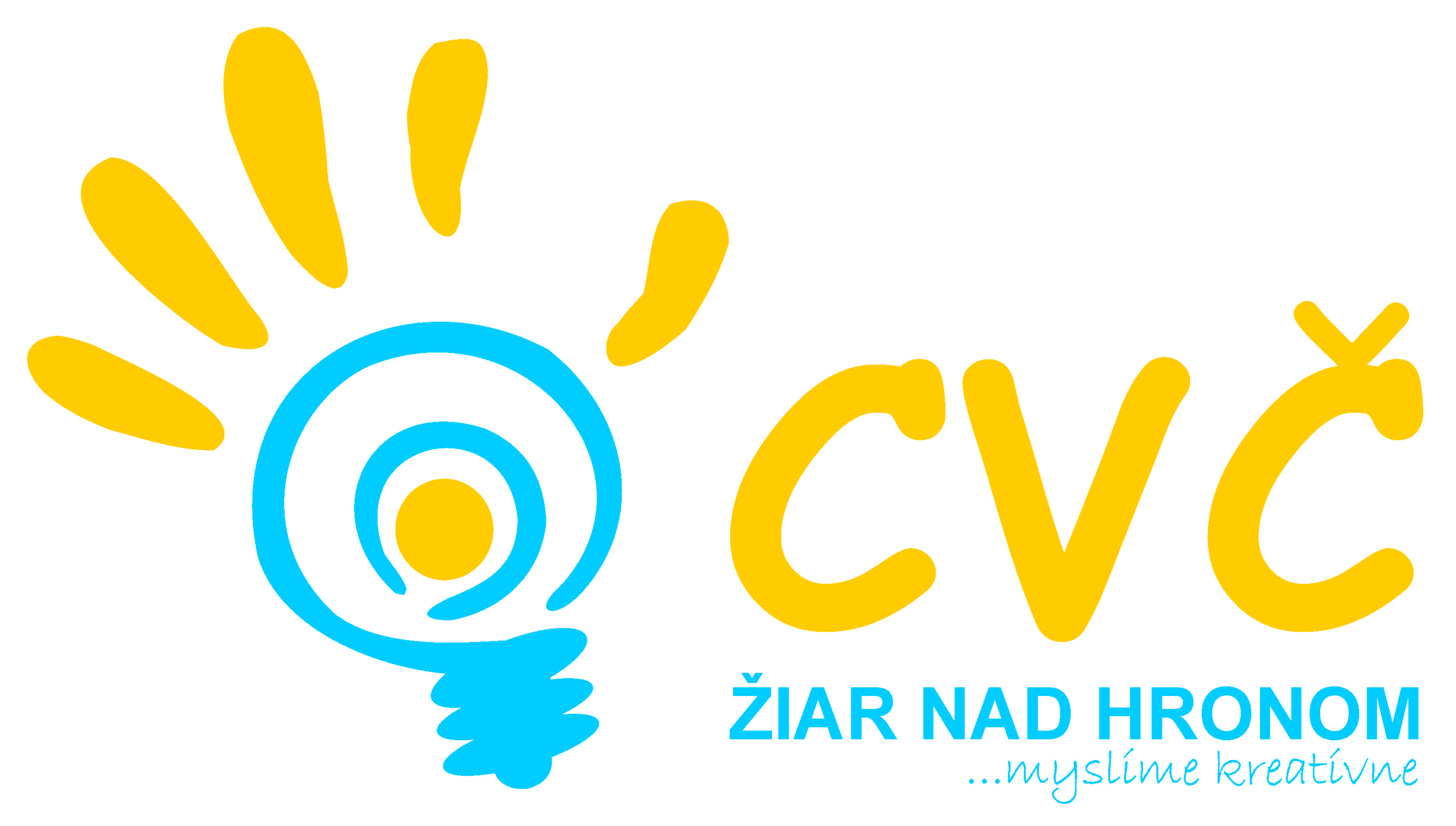 Oddelenia Centra voľného času v Žiari nad HronomOddelenia Centra voľného času v Žiari nad HronomOddelenia Centra voľného času v Žiari nad HronomOddelenia Centra voľného času v Žiari nad HronomŠportEstetikaPedagogikaPrírodoveda Veda a technikaMládež06.12.2018 o 08:00 hod.OK Volejbal dievčat ZŠ(školská športová postupová súťaž pre žiačky ZŠ)Miesto: Mestská športová hala, Žiar nad HronomÚčastníci: dievčatá zo ZŠ v okrese Žiar nad Hronom11.12.2018 o 15:30 hod.Predvianočný florbalový turnajMiesto: ZŠ, Jilemnického ul.2, Žiar nad HronomÚčastníci:  členovia ZÚ florbalu CVČ a IV.ZŠ13.12.2018 o 08:00 hod.OK Futsal SŠ(školská športová postupová súťaž pre chlapcov SŠ vo futsale)Miesto: SOŠ OaS Žiar nad Hronom  Účastníci: žiaci SŠ v okrese Žiar nad Hronom18.12.2018 o 08:00 hod.OK Florbal SŠ(školská športová postupová súťaž SŠ vo florbale)Miesto: Gymnázium M. Rúfusa, Žiar nad HronomÚčastníci: chlapci a dievčatá SŠ  v okrese Žiar nad Hronom5.12.2018 o 15:00 hod.MIKULÁŠSKY POCHOD 1.ročník s podporou primátora mesta Petra Antalapodpora zdravotne handicap. detíMiesto: Námestie MS v meste Žiar nad HronomÚčastníci: každý kto podporí dobrú myšlienku - členovia OZ MOSTY,               deti, rodičia, verejnosť 7.12, 11.12., 13.12. a 18.12.2018  Legálne a nelegálne drogy(Cyklus „Viem kto som.“ – s akými druhmi návykových látok sa u nás stretneme a prečo sa im vyhnúť))Miesto: základné školy v meste Žiar nad HronomÚčastníci: žiaci 6. ročníkov ZŠ Predvianočná dielnička s včelárkou7.12.2018 o 12:00 hod.(tvorivé dielničky so včelárkou Jankou Lubušskou)Miesto: CVČ, Žiar nad HronomÚčastníci: žiaci ŠKD3. - 7.12.2018 o 7:45 hodEnviro Film Fest (premietanie filmov s environmentálnou tematikou)Miesto: CVČ Žiar nad Hronom Účastníci: žiaci II. stupňa ZŠ 7.12.2018 o 14:00 hod.Predvianočné LEGO preteky(skladanie na čas pre deti ŠKD)Miesto: CVČ Žiar nad HronomÚčastníci: deti ZÚ LEGOVAČKA 11.12.2018 o 13:00 hod.Vedecká kaviareň(aktivita pre členov ProTech tímu MŠ a ZŠ, priem.f., INOVALu)Miesto:  Žiar nad HronomÚčastníci: ProTech Tím14.12.2018 o 10:00 hod.Srdce dobrovoľníka(ocenenie dobrovoľníkov v ZH)Miesto: zasadačka MsKC, Žiar nad HronomÚčastníci: ocenení dobrovoľníci a hostia14.12.2018 o 15:00 hod.Stretnutie MŽPMiesto: obývačka CVČ Žiar nad Hronom Účastníci: zástupcovia ZŠ a OGY(nominovaní členovia MŽP)19.12.2018 o 14:00 hod.Odovzdanie darčekov pre seniorov v DD(predvianočná dobrovoľnícka aktivita MŽP)Miesto: Domov dôchodcov, Žiar nad HronomÚčastníci: členovia MŽP06.12.2018 o 08:00 hod.OK Volejbal dievčat ZŠ(školská športová postupová súťaž pre žiačky ZŠ)Miesto: Mestská športová hala, Žiar nad HronomÚčastníci: dievčatá zo ZŠ v okrese Žiar nad Hronom11.12.2018 o 15:30 hod.Predvianočný florbalový turnajMiesto: ZŠ, Jilemnického ul.2, Žiar nad HronomÚčastníci:  členovia ZÚ florbalu CVČ a IV.ZŠ13.12.2018 o 08:00 hod.OK Futsal SŠ(školská športová postupová súťaž pre chlapcov SŠ vo futsale)Miesto: SOŠ OaS Žiar nad Hronom  Účastníci: žiaci SŠ v okrese Žiar nad Hronom18.12.2018 o 08:00 hod.OK Florbal SŠ(školská športová postupová súťaž SŠ vo florbale)Miesto: Gymnázium M. Rúfusa, Žiar nad HronomÚčastníci: chlapci a dievčatá SŠ  v okrese Žiar nad Hronom5.12.2018 o 15:00 hod.MIKULÁŠSKY POCHOD 1.ročník s podporou primátora mesta Petra Antalapodpora zdravotne handicap. detíMiesto: Námestie MS v meste Žiar nad HronomÚčastníci: každý kto podporí dobrú myšlienku - členovia OZ MOSTY,               deti, rodičia, verejnosť 7.12, 11.12., 13.12. a 18.12.2018  Legálne a nelegálne drogy(Cyklus „Viem kto som.“ – s akými druhmi návykových látok sa u nás stretneme a prečo sa im vyhnúť))Miesto: základné školy v meste Žiar nad HronomÚčastníci: žiaci 6. ročníkov ZŠ Predvianočná dielnička s včelárkou7.12.2018 o 12:00 hod.(tvorivé dielničky so včelárkou Jankou Lubušskou)Miesto: CVČ, Žiar nad HronomÚčastníci: žiaci ŠKD3. - 7.12.2018 o 7:45 hodEnviro Film Fest (premietanie filmov s environmentálnou tematikou)Miesto: CVČ Žiar nad Hronom Účastníci: žiaci II. stupňa ZŠ 7.12.2018 o 14:00 hod.Predvianočné LEGO preteky(skladanie na čas pre deti ŠKD)Miesto: CVČ Žiar nad HronomÚčastníci: deti ZÚ LEGOVAČKA 11.12.2018 o 13:00 hod.Vedecká kaviareň(aktivita pre členov ProTech tímu MŠ a ZŠ, priem.f., INOVALu)Miesto:  Žiar nad HronomÚčastníci: ProTech Tím14.12.2018 o 10:00 hod.Srdce dobrovoľníka(ocenenie dobrovoľníkov v ZH)Miesto: zasadačka MsKC, Žiar nad HronomÚčastníci: ocenení dobrovoľníci a hostiaProjekty a ostatné06.12.2018 o 08:00 hod.OK Volejbal dievčat ZŠ(školská športová postupová súťaž pre žiačky ZŠ)Miesto: Mestská športová hala, Žiar nad HronomÚčastníci: dievčatá zo ZŠ v okrese Žiar nad Hronom11.12.2018 o 15:30 hod.Predvianočný florbalový turnajMiesto: ZŠ, Jilemnického ul.2, Žiar nad HronomÚčastníci:  členovia ZÚ florbalu CVČ a IV.ZŠ13.12.2018 o 08:00 hod.OK Futsal SŠ(školská športová postupová súťaž pre chlapcov SŠ vo futsale)Miesto: SOŠ OaS Žiar nad Hronom  Účastníci: žiaci SŠ v okrese Žiar nad Hronom18.12.2018 o 08:00 hod.OK Florbal SŠ(školská športová postupová súťaž SŠ vo florbale)Miesto: Gymnázium M. Rúfusa, Žiar nad HronomÚčastníci: chlapci a dievčatá SŠ  v okrese Žiar nad Hronom5.12.2018 o 15:00 hod.MIKULÁŠSKY POCHOD 1.ročník s podporou primátora mesta Petra Antalapodpora zdravotne handicap. detíMiesto: Námestie MS v meste Žiar nad HronomÚčastníci: každý kto podporí dobrú myšlienku - členovia OZ MOSTY,               deti, rodičia, verejnosť 7.12, 11.12., 13.12. a 18.12.2018  Legálne a nelegálne drogy(Cyklus „Viem kto som.“ – s akými druhmi návykových látok sa u nás stretneme a prečo sa im vyhnúť))Miesto: základné školy v meste Žiar nad HronomÚčastníci: žiaci 6. ročníkov ZŠ Predvianočná dielnička s včelárkou7.12.2018 o 12:00 hod.(tvorivé dielničky so včelárkou Jankou Lubušskou)Miesto: CVČ, Žiar nad HronomÚčastníci: žiaci ŠKD3. - 7.12.2018 o 7:45 hodEnviro Film Fest (premietanie filmov s environmentálnou tematikou)Miesto: CVČ Žiar nad Hronom Účastníci: žiaci II. stupňa ZŠ 7.12.2018 o 14:00 hod.Predvianočné LEGO preteky(skladanie na čas pre deti ŠKD)Miesto: CVČ Žiar nad HronomÚčastníci: deti ZÚ LEGOVAČKA 11.12.2018 o 13:00 hod.Vedecká kaviareň(aktivita pre členov ProTech tímu MŠ a ZŠ, priem.f., INOVALu)Miesto:  Žiar nad HronomÚčastníci: ProTech Tím14.12.2018 o 10:00 hod.Srdce dobrovoľníka(ocenenie dobrovoľníkov v ZH)Miesto: zasadačka MsKC, Žiar nad HronomÚčastníci: ocenení dobrovoľníci a hostiadecember 2018 Zdravý úsmev(dlhoročný, úspešný projekt v oblasti zdravia a dentálnej hygieny)Miesto: základné školy v meste Žiar nad HronomÚčastníci: deti I. a II. ročníka ZŠPripravujemePripravujemePripravujemePripravujeme Stretnutie s rozhodcami a porotcami k FLL          OK Olympiády v nemeckom jazyku                    OK Basketbal chl. a dievč. SŠ                            Regionálne kolo FLL                                     OK Olympiády v anglickom jazyku                    RK Basketbal  chl. a dievč.  SŠ Vyhodnotenie súťaže Staň sa tvorcom                  OK Matematickej olympiáda Z5, Z9                           OK Basketbal chl. ZŠ                                                                                                                                                                               Florbal chl. ZŠ                                                                                                                                                                             Florbal dievč. ZŠ Stretnutie s rozhodcami a porotcami k FLL          OK Olympiády v nemeckom jazyku                    OK Basketbal chl. a dievč. SŠ                            Regionálne kolo FLL                                     OK Olympiády v anglickom jazyku                    RK Basketbal  chl. a dievč.  SŠ Vyhodnotenie súťaže Staň sa tvorcom                  OK Matematickej olympiáda Z5, Z9                           OK Basketbal chl. ZŠ                                                                                                                                                                               Florbal chl. ZŠ                                                                                                                                                                             Florbal dievč. ZŠ Stretnutie s rozhodcami a porotcami k FLL          OK Olympiády v nemeckom jazyku                    OK Basketbal chl. a dievč. SŠ                            Regionálne kolo FLL                                     OK Olympiády v anglickom jazyku                    RK Basketbal  chl. a dievč.  SŠ Vyhodnotenie súťaže Staň sa tvorcom                  OK Matematickej olympiáda Z5, Z9                           OK Basketbal chl. ZŠ                                                                                                                                                                               Florbal chl. ZŠ                                                                                                                                                                             Florbal dievč. ZŠ Stretnutie s rozhodcami a porotcami k FLL          OK Olympiády v nemeckom jazyku                    OK Basketbal chl. a dievč. SŠ                            Regionálne kolo FLL                                     OK Olympiády v anglickom jazyku                    RK Basketbal  chl. a dievč.  SŠ Vyhodnotenie súťaže Staň sa tvorcom                  OK Matematickej olympiáda Z5, Z9                           OK Basketbal chl. ZŠ                                                                                                                                                                               Florbal chl. ZŠ                                                                                                                                                                             Florbal dievč. ZŠPravidelná záujmová činnosťPravidelná záujmová činnosťPravidelná záujmová činnosťPravidelná záujmová činnosťMalý výtvarníkMalý výskumník Rekreačné plávanie MŠGymnastika MŠ Tanečná MŠDFS Hronček MŠZdravé nôžky pre MŠRekreačné plávanie ZŠKreatívna tvorbaDFS Hronček ZŠMaškrtníčekŠach Moderný tanecHravá ruštinaGymnastika ZŠHalový futbalLegovačka Zdravé nôžky ZŠStolný tenisFlorbal ml.Florbal st.PumptrackKlub Most